Конспект образовательной деятельности в средней группе с элементами ТРИЗ «Подарок Чебурашке» (кружковая работа, поделка из бросового материала).Труфанова Галина Викторовна - воспитатель МБДОУ Детский сад №123. Цель: развитие творческого воображения с использованием  технологии ТРИЗ.Задачи: 1. Развивать у детей творческое воображение.2. Учить видоизменять, преобразовывать имеющиеся представления, и создавать на этой основе относительно новые образы.3. Учить использовать соответствующие выразительно - изобразительные средства для воплощения образов.4. Развивать связную речь, фантазию.Материалы: Кукла крокодил, пластилин, коробочки от киндер- яйца, бросовый материал (палочки, трубочки, крышечки и т.д.).Ход занятия.Под песню Крокодила Гены из м/ф «Чебурашка» появляется крокодил.Крокодил: Здравствуйте, ребята. У Чебурашки завтра день рождения. Он пригласил меня на праздник, но я не знаю, что ему подарить. Помогите мне, пожалуйста. Без вашей помощи я не справлюсь. Вы поможете мне? (ответы детей)Воспитатель: Ребята, скажите что можно подарить на д/р другу или подруге? (ответы детей) Крокодил: Но чтобы эти подарки подарить, нужны деньги, а у меня их нет. Как быть?Воспитатель: Ребята, давайте поможем Крокодилу решить эту проблему.(ответы детей – например: попросить денег у родителей, подарить свою игрушку, сделать своими руками и т.д.)Воспитатель: Молодцы! Но денег мы просить у родителей не будем, своя игрушка уже не новая. Давайте мы сделаем поделку своими руками.Из каких материалов можно сделать подарок? (ответы детей)Воспитатель: Я вам предлагаю сделать подарок вот из чего.  Отгадайте загадку «Я игрушка, шоколад, мне ребенок каждый рад». (ответы детей)Воспитатель: Молодцы. Подарок мы сделаем из коробочки от шоколадного яйца, пластилина и других подручных материалов.Давайте внимательно посмотрим на коробочку от яйца и пофантазируйте, на кого или чего может быть она похожа. (ответы детей)Воспитатель: Вот посмотрите, пожалуйста, какие поделки можно сделать. (Воспитатель показывает иллюстрации с поделками на экране или мольберте. Смотри приложение).Воспитатель: Что- то мы засиделись. Давайте немного разомнемся.Физминутка:      Звериная зарядка.Раз — присядка, два — прыжок.Это заячья зарядка.А лисята как проснуться                                (кулачками потереть глаза)Любят долго потянуться                                              (потянуться)Обязательно зевнуть                        (зевнуть, прикрывая рот ладошкой)Ну и хвостиком вильнуть                        (движение бедрами в стороны) А волчата спинку выгнуть                        (прогнуться в спине вперед)И легонечко подпрыгнуть                                (легкий прыжок вверх)Ну, а мишка косолапый (руки полусогнуты в локтях, ладошки соединены ниже пояса)Широко расставив лапы                                     (ноги на ширине плеч)То одну, то две вместе                               (переступание с ноги на ногу)Долго топчется на месте                 (раскачивание туловища в стороны)А кому зарядки мало — начинает все сначала.Воспитатель: Ну, а теперь приступайте к превращению. Превратим наши коробочки в волшебные предметы, зверят, кто во что хочет. Давайте не будем повторяться, пусть у всех будут разные поделки. Порадуем Чебурашку!Дети придумывают и создают волшебные поделки, называют и рассказывают о них.Крокодил: Большое спасибо, ребята, за поделки. Теперь можно и на день рождения к Чебурашке идти. Он очень обрадуется подаркам. До свидания, друзья!Литература:1. Мамаева О.А. Мастерим с детьми. М: Мозаика – синтез 2015 г.2. Методическое сопровождение педагогов ДОУ по внедрению технологии ТРИЗ в образовательный процесс: (сборник по итогам работы опорного учреждения системы образования г. Архангельска) МБДОУ №123 «АБВГДейка». Архангельск: Лоция 2013 г.3. Интернет ресурсы.Приложение.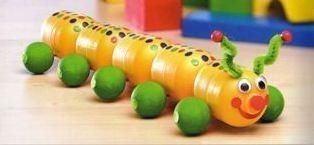 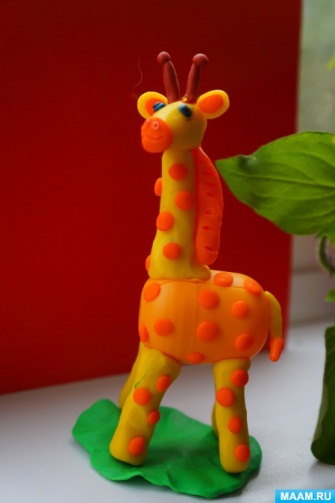 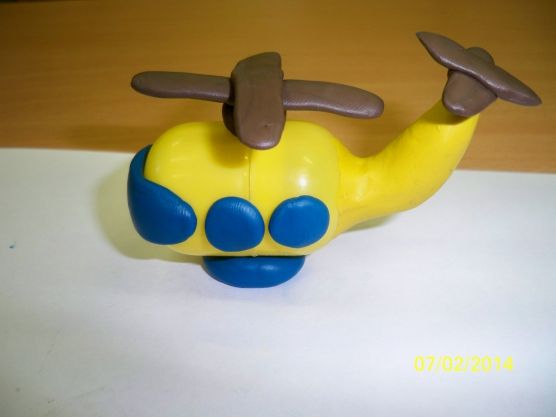 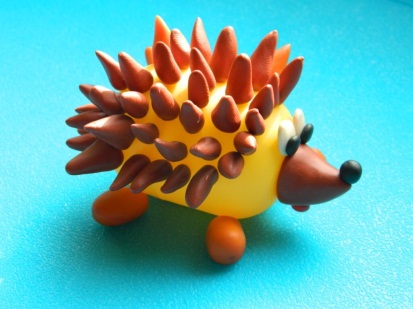 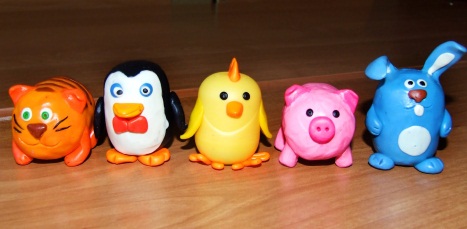 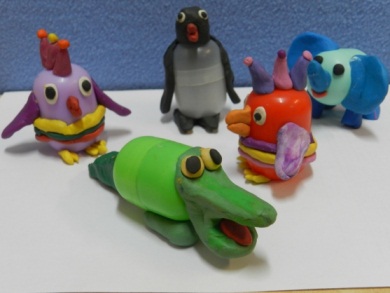 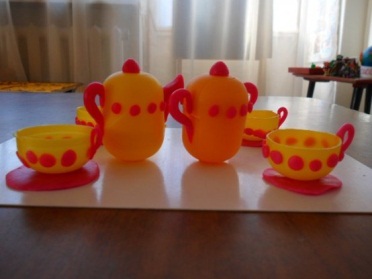 